SEXTA-FEIRA: 06 DE NOVEMBRO DE 2020.PSICOPEDAGOGA: SHEILAALUNO (A)________________________________________ATIVIDADES: 2 HORASPINTE O NUMERO QUE CORRESPONDE A QUANTIDADE: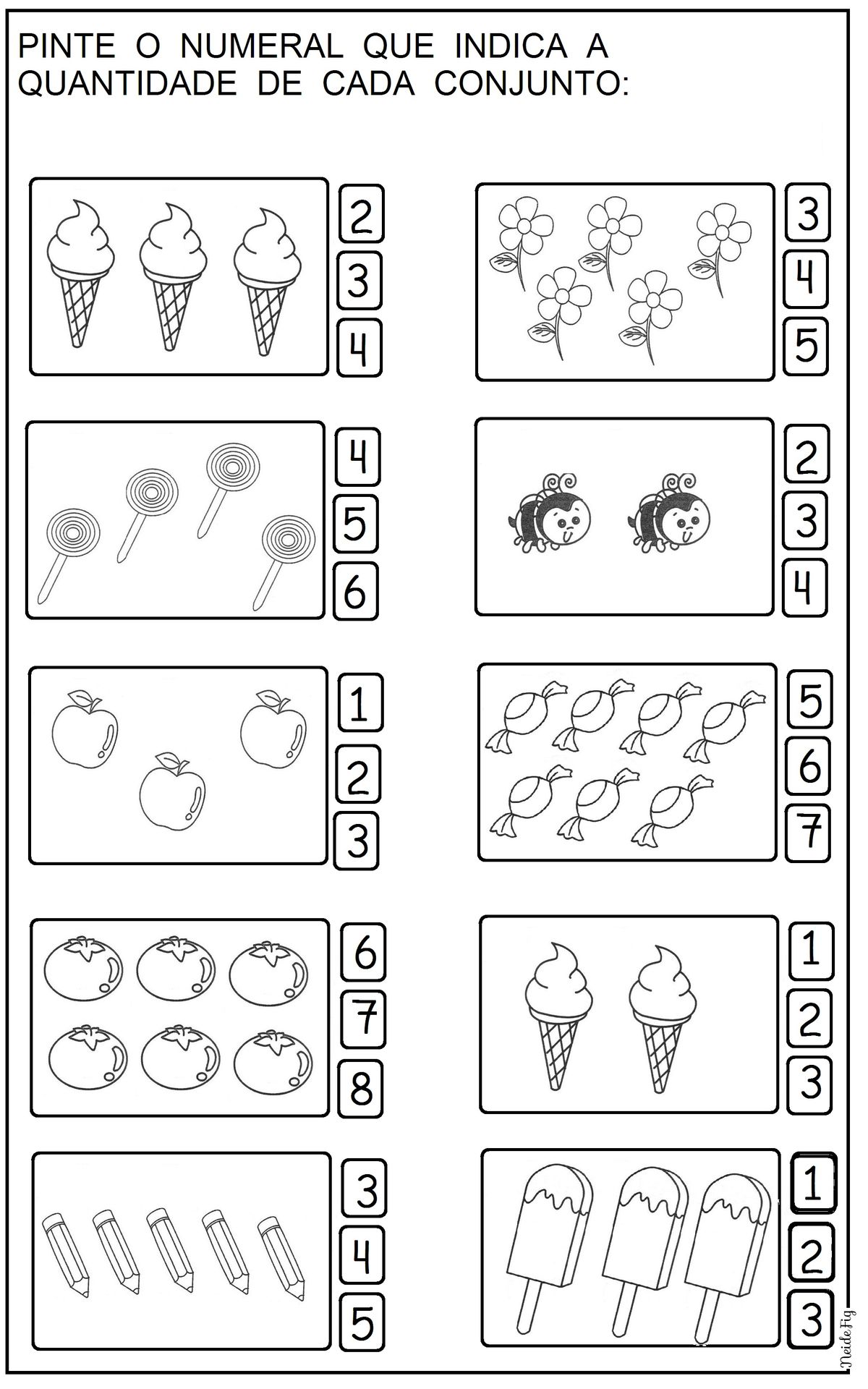 SEXTA-FEIRA: 13 DE NOVEMBRO DE 2020.PSICOPEDAGOGA: SHEILAALUNO (A)________________________________________ATIVIDADES: 2 HORASDESENHE OS ROSTOS ABAIXO CONFORME A EXPRESSÃO: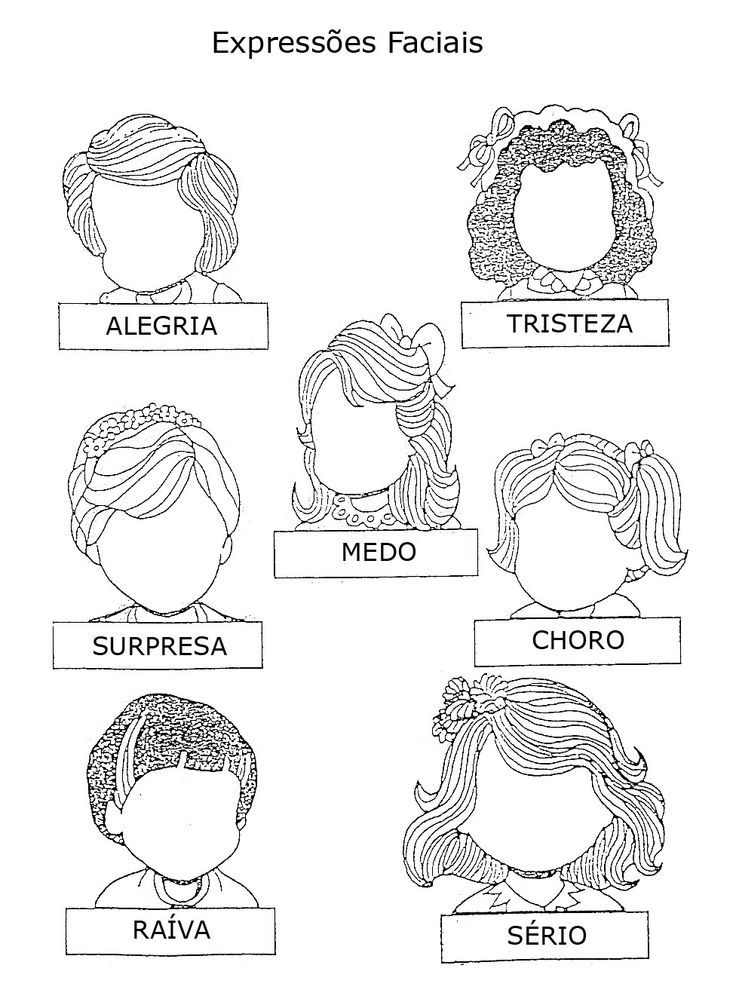 SEXTA-FEIRA: 20 DE NOVEMBRO DE 2020.PSICOPEDAGOGA: SHEILAALUNO (A)________________________________________ATIVIDADES: 2 HORASRECORTE E FAÇA UM JOGO DA MEMÓRIA: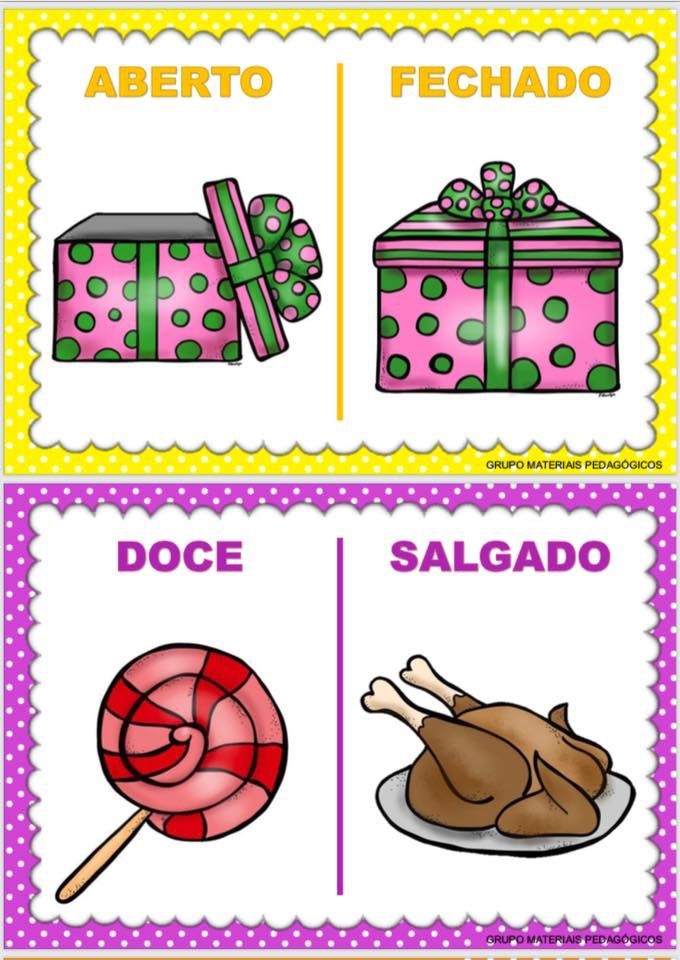 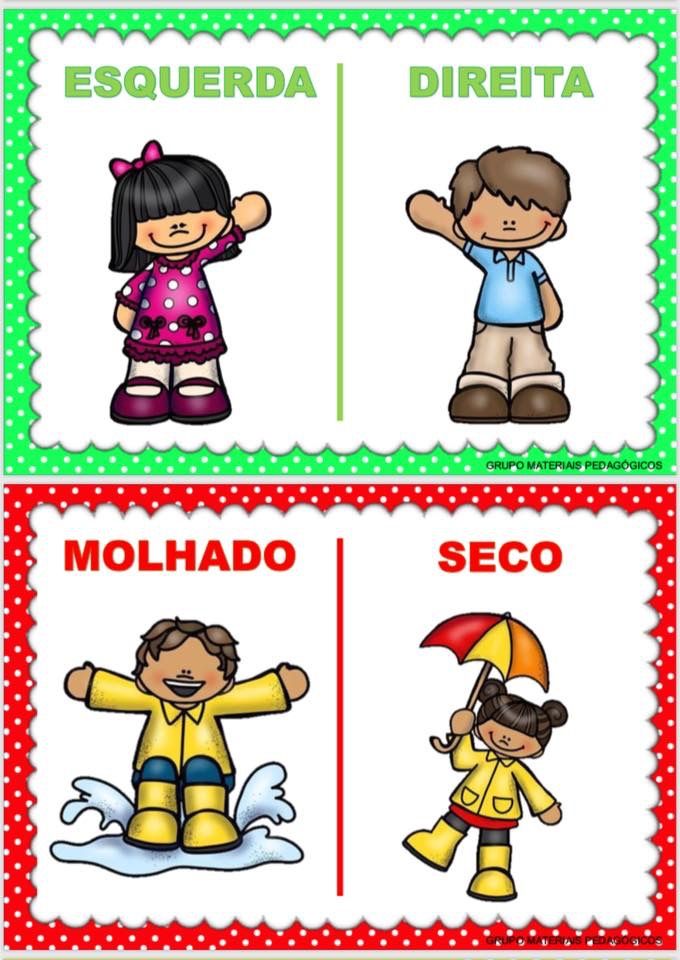 SEXTA-FEIRA: 27 DE NOVEMBRO DE 2020.PSICOPEDAGOGA: SHEILAALUNO (A)________________________________________ATIVIDADES: 2 HORASRECORTE E COLE NA ORDEM CORRETA: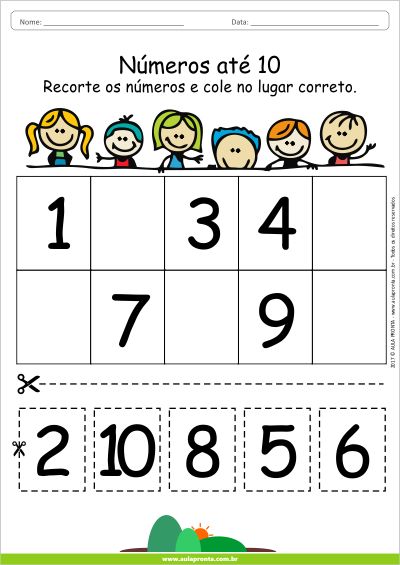 